Religious Education:Year 1Autumn 1Enquiry Question: Does God want Christians to look after the world?Enquiry Question: Does God want Christians to look after the world?Enquiry Question: Does God want Christians to look after the world?Enquiry Question: Does God want Christians to look after the world?Enquiry Question: Does God want Christians to look after the world?Enquiry Question: Does God want Christians to look after the world?Religion: ChristianityIn this enquiry, you will focus on the Christian story of Creation and the responsibility a Christian might feel for caring for the worldIn this enquiry, you will focus on the Christian story of Creation and the responsibility a Christian might feel for caring for the worldIn this enquiry, you will focus on the Christian story of Creation and the responsibility a Christian might feel for caring for the worldIn this enquiry, you will focus on the Christian story of Creation and the responsibility a Christian might feel for caring for the worldIn this enquiry, you will focus on the Christian story of Creation and the responsibility a Christian might feel for caring for the worldIn this enquiry, you will focus on the Christian story of Creation and the responsibility a Christian might feel for caring for the worldIn this enquiry, you will focus on the Christian story of Creation and the responsibility a Christian might feel for caring for the worldIn this enquiry, you will focus on the Christian story of Creation and the responsibility a Christian might feel for caring for the worldIn this enquiry, you will focus on the Christian story of Creation and the responsibility a Christian might feel for caring for the worldIn this enquiry, you will focus on the Christian story of Creation and the responsibility a Christian might feel for caring for the worldWhat we will learn:What we will learn:What we will learn:What we will learn:What we will learn:What we will learn:Links to other aspects of beliefLinks to other aspects of beliefPersonal connectionPersonal connectionThe Story of Creation from the bible.That according to the Bible, God is the creator of the world.God gives the first humans the responsibility to look after the world He has created.The Story of Creation from the bible.That according to the Bible, God is the creator of the world.God gives the first humans the responsibility to look after the world He has created.The Story of Creation from the bible.That according to the Bible, God is the creator of the world.God gives the first humans the responsibility to look after the world He has created.The Story of Creation from the bible.That according to the Bible, God is the creator of the world.God gives the first humans the responsibility to look after the world He has created.The Story of Creation from the bible.That according to the Bible, God is the creator of the world.God gives the first humans the responsibility to look after the world He has created.The Story of Creation from the bible.That according to the Bible, God is the creator of the world.God gives the first humans the responsibility to look after the world He has created.Christians believe in the Trinity. This is the complete relationship between God (the Father), Jesus (his son) and the Holy Spirit. God “the Father” was the Creator as the Bible tells Christians that it was He who spoke the words of creation.Christians believe in the Trinity. This is the complete relationship between God (the Father), Jesus (his son) and the Holy Spirit. God “the Father” was the Creator as the Bible tells Christians that it was He who spoke the words of creation.Do I feel it is important to look after the world?Why?What happens if we don’t care about it?What do I believe about creation?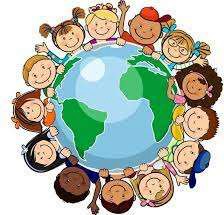 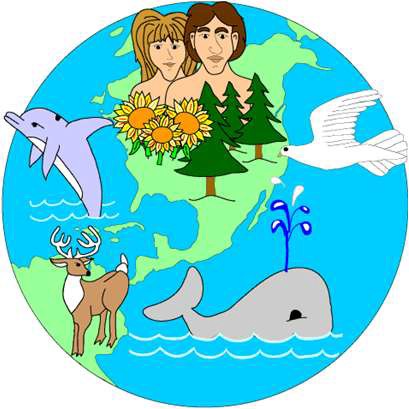 Do I feel it is important to look after the world?Why?What happens if we don’t care about it?What do I believe about creation?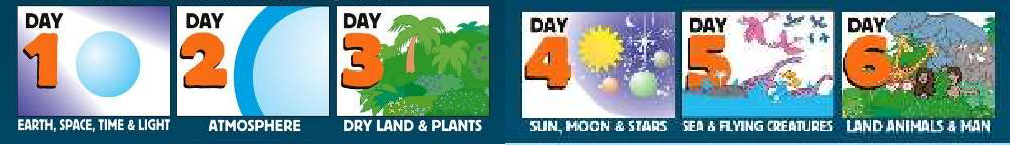 Christians believe in the Trinity. This is the complete relationship between God (the Father), Jesus (his son) and the Holy Spirit. God “the Father” was the Creator as the Bible tells Christians that it was He who spoke the words of creation.Christians believe in the Trinity. This is the complete relationship between God (the Father), Jesus (his son) and the Holy Spirit. God “the Father” was the Creator as the Bible tells Christians that it was He who spoke the words of creation.Do I feel it is important to look after the world?Why?What happens if we don’t care about it?What do I believe about creation?Do I feel it is important to look after the world?Why?What happens if we don’t care about it?What do I believe about creation?Key VocabularyKey VocabularyKey VocabularyKey VocabularyKey VocabularyKey VocabularyKey VocabularyKey VocabularyImpact on believer/daily lifeImpact on believer/daily lifeBible: Christian Holy BookBible: Christian Holy BookBible: Christian Holy BookBible: Christian Holy Book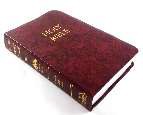 Creation: the making of the world by GodCreation: the making of the world by God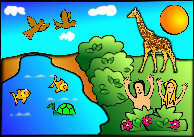 Christians believe that they should look after God’s creation and that if they neglect, abuse and spoil the environment, they are damaging something that is precious to God. Christians believe that they should look after God’s creation and that if they neglect, abuse and spoil the environment, they are damaging something that is precious to God. Old Testament: the part of the bible which explains God’s relationship with his people before Jesus, who Christians believe is the Song of God, came to earthOld Testament: the part of the bible which explains God’s relationship with his people before Jesus, who Christians believe is the Song of God, came to earthOld Testament: the part of the bible which explains God’s relationship with his people before Jesus, who Christians believe is the Song of God, came to earthOld Testament: the part of the bible which explains God’s relationship with his people before Jesus, who Christians believe is the Song of God, came to earth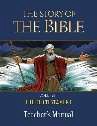 Adam: The first man that Christians believe God createdAdam: The first man that Christians believe God created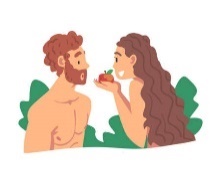 Christians believe that they should look after God’s creation and that if they neglect, abuse and spoil the environment, they are damaging something that is precious to God. Christians believe that they should look after God’s creation and that if they neglect, abuse and spoil the environment, they are damaging something that is precious to God. Genesis: First book of the BibleGenesis: First book of the BibleGenesis: First book of the BibleGenesis: First book of the Bible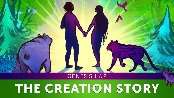 Eve: The first woman that Christians believe God createdEve: The first woman that Christians believe God createdChristians believe that they should look after God’s creation and that if they neglect, abuse and spoil the environment, they are damaging something that is precious to God. Christians believe that they should look after God’s creation and that if they neglect, abuse and spoil the environment, they are damaging something that is precious to God. Home learning ideas/discussions: What do we do at home to help look after the world? Why do we do this? Do we have any beliefs about creation?Home learning ideas/discussions: What do we do at home to help look after the world? Why do we do this? Do we have any beliefs about creation?Home learning ideas/discussions: What do we do at home to help look after the world? Why do we do this? Do we have any beliefs about creation?Home learning ideas/discussions: What do we do at home to help look after the world? Why do we do this? Do we have any beliefs about creation?Home learning ideas/discussions: What do we do at home to help look after the world? Why do we do this? Do we have any beliefs about creation?Home learning ideas/discussions: What do we do at home to help look after the world? Why do we do this? Do we have any beliefs about creation?Home learning ideas/discussions: What do we do at home to help look after the world? Why do we do this? Do we have any beliefs about creation?Home learning ideas/discussions: What do we do at home to help look after the world? Why do we do this? Do we have any beliefs about creation?Home learning ideas/discussions: What do we do at home to help look after the world? Why do we do this? Do we have any beliefs about creation?Home learning ideas/discussions: What do we do at home to help look after the world? Why do we do this? Do we have any beliefs about creation?